Registered Voter Information Request Form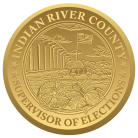 Indian River County Supervisor of ElectionsPlease complete all sections of this form.  Your order will be based on the
information provided on this form.  Incomplete forms cannot be processed.Please select all that apply:																																										Please make check payable to: “Supervisor of Elections”              Note: Data files on CDs are in comma delimited ASCII format unless specified.  First row contains field headers.                                                        All data must be imported into a suitable database program such as Microsoft Access or Excel. The Supervisor of                         Elections office cannot provide technical support beyond providing data.                 (09/13/13)     